Summit Academy Lil' Dragons 2023-2024Youth Intramural Athletic Programs WHAT IS THIS?This is a series of camps that teach developmental skills in Football, Cross Country, Basketball, Volleyball, Baseball/Softball, Cheer, and Soccer.  The camps are facilitated by the Varsity coaching staff, the Summit Academy Athletic Department, and the Summit Academy Booster Club. WHO IS THIS FOR?The Dragonites Cross Country club is for all Summit Academy and Summit Academy North Students grades K - 6.Flag Football, Basketball, and Soccer is for all Summit Academy and Summit Academy North students in grades 1 - 6.WHEN DOES IT TAKE PLACE?Flag Football games are played on Saturday, from 10-12, at Dragons Field or The Peak (weather Dependent). Basketball Camps and games are on Saturdays only, 10-12, at the Peak.  Soccer camps are at North Elementary Gym, the days of the week are tbd.Times and dates for all programs may adjust due to weather, availability of facilities, and holiday weekends.All dates below are tentative and are subject to change.HOW MUCH WILL IT COST?Registration Fees are PER sport. This fee must be paid at the time your registration form is submitted to the Athletics Office. Payments should be made with cash, money order, or certified check.  NO PERSONAL CHECKS ACCEPTED!If you have any question please contact the Assistant Athletic Director Mike Orr At: morr@summit-academy.com (734)-955-6061Summit Academy Athletic Department Registration and Medical Information FormSelect Sport:    Dragonites XC____   Football:______   Basketball:________   Soccer: ________Baseball/Softball:_______Volleyball:_______Cheer:__________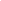 Circle Grade:		K / 1st / 2nd / 3rd / 4th / 5th / 6th  Circle Shirt Size:	YS / YM / YL / AS / AM / AL / AXLSchool Attending:  _____Summit Academy North Elementary		_____Summit Academy Middle SchoolPlayer: __________________________ Birth Date: ____________ M/F Grade: ______Address: _____________________________ City: _______________ Zip:___________Parent/Guardian: _____________________________Phone Number: ________________________ Email: ___________________________________________________________________________Emergency Contact and Phone Number: ________________________________________________I am interested in volunteering as a coach: YES___ NO___Player’s Health History:Has your child had or does your child have any of the following medical difficulties? (If you answer YES to any please describe the problem and its implication for proper first aid treatment.)Head Injury Y/ N	  Allergies Y/ N	Shoulder Injury Y/ N	Fainting Spells Y/ N	Hernia	  Y/ N	Knee Injury Y/ N Epilepsy   Y/ N	  Diabetes Y /N 	Broken Finger Y / N 	Neck/ Back Inj. Y / N	Heart Murmur Y / N	Broken Arm Y/ N Kidney Prob. Y / N	Poor Vision Y / N	Asthma Y / N 	Poor Hearing Y / N	High BP Y / N	Neurological Cond. Y / N I understand that Summit Academy Athletic Department, Schools, and member associates will not be held responsible for any injuries. I accept responsibility for any medical bills incurred, as well as costs for transportation by means of ambulance or motor vehicle to a hospital if necessary. By my/our signature I/we accept all the responsibility while my/our child is participating in practice, games, etc., and traveling to and from such activities. AUTHORIZATION TO CONSENT TO MEDICAL TREATMENT FOR MINOR CHILDI/we _________________and _________________ do hereby state that we are the natural parents/legal guardians having legal custody of ____________________________ a minor, age______, born______________. I/we authorize an adult agent of the Summit Academy Athletics/Schools to consent to any x-ray, examination, anesthetic, medical or surgical diagnosis of treatment, and hospital care, to be rendered to the minor under the general or special supervision and on the advice of any physician or surgeon licensed to practice in the state of Michigan, when the need for such treatment is immediate, and when effort to contact me/us are/is unsuccessful.X______________________________________________________________________________________________________________________SIGNATURE OF PARENT(S) / GUARDIAN(S)							DATEDatesDatesDatesDatesDatesDatesDatesDragonites XCBasketballBaseball/SoftballSoccerVolleyballFlag FootballCheerCheer9/16/2023-10/14/20239/30/2023-10/28/2023         10/21/2023-11/18/20231/16/2024- 2/15/20242/17/2024- 3/16/20244/6/2024-5/4/20244/6/2024-5/4/20244/6/2024-5/4/2024Payment Due: 9/8/2023Payment Due: 9/28/2023Payment Due: 10/18/2023Payment Due: 1/11/2024Payment Due: 2/14/2024Payment Due: 4/01/2024Payment Due: 4/01/2024Payment Due: 4/01/2024Fee: $50Fee: $50Fee: $50Fee: $50Fee: $50Fee: $60Fee: $50Fee: $50K-5th Grade1st-5th GradeK-5th Grade1st - 5th Grade1st - 5th Grade1st-6th Grade1st-6th Grade1st-6th Grade